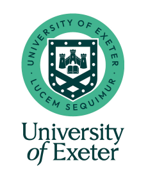 REPORT OF THE EXAMINERS FOR THE DEGREE OFDOCTOR OF PHILOSOPHY BY PUBLICATIONCode of Good Practice: The University’s ‘Handbook for Examination of Postgraduate Research programmes’ is available online at: https://as.exeter.ac.uk/academic-policy-standards/tqa-manual/pgr/pgrexaminations/Data Protection Notice: Examiners should note that under the Data Protection Act 2018 all candidates may request access in full to all reports including the preliminary report. Furthermore, if there is any dispute over the outcomes of the examination their reports may be viewed more widely, including by the Office of the Independent Adjudicator.IMPORTANT NOTES:Where the thesis has been submitted by a candidate who has been registered in a doctoral programme, the examiners may, in considering its length, take into account the additional constraints of the time available to the candidate.PART I	To be completed for all candidatesWe have examined (name in full): for the Degree of Doctor of Philosophy by Publication in:in the Faculty of:by a thesis entitled:and by an oral examination (viva voce) held on:We recommend (tick appropriate box)NOTE: There is no opportunity for resubmission for the PhD by PublicationOPTIONS a)	that the Degree of Doctor of Philosophy by Publication be awarded and no amendments to the thesis are required. b)	that the Degree of Doctor of Philosophy by Publication be awarded subject to the candidate making minor amendments to the integrated chapter of the thesis (i.e., amendments may range from correction of typographical, spelling and grammatical errors to limited revisions not central to the thesis, omissions, and improvements to the argument which do not materially alter the conclusions) within 12 weeks of notification, and to the satisfaction (confirmed in writing) of the following Internal Examiner(s): 	c)	that the Degree of Doctor of Philosophy by Publication be awarded subject to the candidate making major amendments to the integrated chapter of the thesis (i.e., more extensive revisions than required for minor amendments but will not normally require any significant extension of the original research to be undertaken and which the examiners have agreed are necessary for the thesis to reach an acceptable standard) within 6 months of notification, and to the satisfaction (confirmed in writing) of the Examiners: When recommending d) please state why the student has not met the criteria for the award for which they are registered but can be awarded the MPhil by Publication by, in addition, providing evidence against the criteria for the award of the MPhil by Publication to confirm positive achievement – when completing part II of this form.d)	that the degree of Master of Philosophy by Publication be awardedWhen recommending e) please state why the student has not met the criteria for the award for which they are registered or for the MPhil by Publication, in addition, providing evidence of failure against the criteria for the award of the MPhil by Publication– when completing part II of this form.e)	that no degree be awardedPART II	(To be completed for all candidates)The Examiners are requested to provide below, for the information of the candidate, a joint statement under each award criteria to justify the recommendation made in Part I, describing how the thesis does or does not meet each award criteria.Evidence that the thesis forms a distinct contribution to the knowledge of the subjectEvidence of originalityEvidence of the candidate's ability to relate the subject matter of the thesis to the existing body of knowledge within the fieldA satisfactory level of literary presentationAny other general comments on the oral examination[Please delete as appropriate]We have satisfied ourselves that the thesis is genuinely the work of the candidate. 	YES/ NOWe have attached the list of amendments required.			YES/ NOThe candidate should take into account the feedback and context provided in Part II ofthis report to help them to complete the required amendments listed in Part III		YES/NOPART III 	To be completed for minor amendments, major amendments and resubmission onlyExaminers are required to indicate below for the information of the candidate, the amendments which must be completed to meet the assessment criteria for award.  Guidance should be clear and unambiguous. Additional feedback for the future development of the thesis, or amendments which are discretionary, should be distinguished in the report from the amendments required to reach the standard for award.Annotations on the thesis may be used to provide supplementary notes only and must be clear, reasonable, and unambiguous.  Annotated theses must not be used as a substitute for the Board of Examiners’ report form which takes primacy.  Please refer to regulation 8.9.4 for full guidance.All candidates should respond to all the amendments raised in Part III, and are encouraged to take into account the feedback and context provided in Part II of this report.Please refer to section 8.9 of the Handbook for Examination of Postgraduate Research programmes for the full guidance on completing the report, noting the following:6.3.6 Students do not receive a copy of the preliminary report, and therefore examiners should be aware that any amendments identified as recommendations at the preliminary report stage that are pertinent to the final amendments specified by the examiners for completion will need to be clearly included within the final Board of Examiners' report (see section 8.9, below).8.9.3 The Board of Examiners’ report form must be suitably detailed and of sufficient quality to allow the candidate, with the support of their supervisory team, to have a clear understanding of the reworking required. The Board of Examiners should note that a member of the supervisory team may approach the lead internal examiner for clarification of the amendments required on one occasion only.8.13.2 c) Candidates must not contact any member of their Board of Examiners with regard to their examination. To do so will be treated as research misconduct under the ‘Procedure for Graduate Research Students suspected of Research Misconduct’Report Please enter your report below or provide a separate sheet if necessaryNB (for minor and major amendments only) examiners should include in their report for the information of the candidate the format that should be used to submit the amended thesis to aid the process of checking the amended thesis e.g. track changes, an accompanying table of amendments or report.IMPORTANT INFORMATIONImmediately following the viva voce examination, or after preliminary reports have been exchanged where no viva is held, you must complete and submit this report together with all preliminary reports to the relevant Faculty PGR Support Office. The PGR Administration Office will ensure that the report is submitted to the Dean of Postgraduate Research for approval and then communicate the decision of the examiners to the student, sending them a copy of Part II and Part III of the report with any accompanying list of amendments if applicable.Vivas by video-conference (applicable if one or more participant attended the viva virtually)The board should note that by signing below they confirm that all present, including the student, agreed at the conclusion of the viva that holding the examination with the use of a video-link had no substantive bearing on the examination process. Please contact the Department Director of PGR immediately if any participant disagreed.External Examiner (print name) 	signature 		Date 	2nd External Examiner (if applicable) (print name) 	Signature 		Date 	Internal Examiner (print name) 	Signature 		Date 	2nd Internal Examiner (if applicable) (print name) 	Signature 		Date 	Non-Examining Independent Chair (if applicable) I confirm that the examination was conducted in accordance with the procedure laid out in the Handbook for Examination of Postgraduate Research programmes.If applicable: I attended and chaired the viva voce and will be able to provide a report on the conduct of the viva should this be required. (print name) 	Signature 		Date 	Approved by Faculty or Department Director of PGR students:I confirm I have read all preliminary reports, the comments in Part II, the report in Part III, and agree that the decision is in line with the examiners’ comments and the outcomes as set out in the Handbook for Examination of Postgraduate Research programmes.  I also confirm that the report in Part III gives sufficient information and guidance to enable the student to undertake the amendments required.Print name 		Signature 		Date 	STUDENT NAMEREGISTRATION NUMBERFOR USE BY THE DEAN OF POSTGRADUATE RESEARCH ONLY:FOR USE BY THE DEAN OF POSTGRADUATE RESEARCH ONLY:FOR USE BY THE DEAN OF POSTGRADUATE RESEARCH ONLY:Options:Options:Options:a)  Award PhD by Publicationa)  Award PhD by Publicationa)  Award PhD by Publicationb)  Minor amendments – then award PhD by Publicationb)  Minor amendments – then award PhD by Publicationb)  Minor amendments – then award PhD by Publicationc)  Major amendments – then award PhD by Publicationc)  Major amendments – then award PhD by Publicationc)  Major amendments – then award PhD by Publicationd)  Award MPhil by Publication – not PhD by Publicationd)  Award MPhil by Publication – not PhD by Publicationd)  Award MPhil by Publication – not PhD by Publicatione) No degree awardede) No degree awardede) No degree awardedMinor/Major amendments approvedI confirm that the recommendation of the Board of Examiners is appropriate.  Following confirmation of the satisfactory completion of minor and major amendments as required, I recommend the student to Senate for the award of their degree.I confirm that the recommendation of the Board of Examiners is appropriate.  Following confirmation of the satisfactory completion of minor and major amendments as required, I recommend the student to Senate for the award of their degree.I confirm that the recommendation of the Board of Examiners is appropriate.  Following confirmation of the satisfactory completion of minor and major amendments as required, I recommend the student to Senate for the award of their degree.Dean of Postgraduate Research (Signed):Dean of Postgraduate Research (Signed):Dean of Postgraduate Research (Signed):Date:Date:Date: